KEMENTERIAN AGAMA RI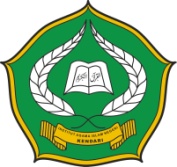 INSTITUT AGAMA ISLAM NEGERI KENDARIJalan Sultan Qaimuddin No. 17 Telepon  (0401) 3193081, Fax. (0401) 3193710Email: iainkendari@yahoo.co.id, Website : http://iainkendari.ac.idPENGUMUMANDisampaikan kepada seluruh Mahasiswa Baru IAIN Kendari Tahun Akademik 2018/2019 Wajib mengikuti kegiatan Pra PBAK dan PBAK tahun 2018 yang Insya Allah akan dilaksanakan pada :PRA-PBAK :Hari/tanggal 	: Sabtu dan Minggu, 11-12 Agustus 2018 Waktu	: Pukul 07.00 Wita sampai selesaiTempat	: Lapangan Upacara Rektorat IAIN KendariPakaian	: Bebas rapi Laki-laki     :  Baju berkerahPerempuan  : MenyesuaikanPBAK :	Hari/tanggal 	: Senin, 13 Agustus 2018 Waktu	: Pukul 07.00 Wita sampai selesaiTempat	: Lapangan Sepak Bola (Samping GOR IAIN Kendari)Pakaian	: - Baju Putih celana/rok hitam   Laki-laki     : Dasi hitam dan kopia  Perempuan : Jilbab warna putih polos Demikian untuk diperhatikan. Terima kasih.Kendari, 6 Agustus 2018 a.n. Wakil Rektor IIIKetua Panitia PBAK IAIN Kendari 2018                     ttdMuhammad Asrianto Zainal, SH.,MH